Genetics is the study of how cells and whole organisms resemble and differ from the cell and organisms that give rise to them. It is the study of genes.Gene  is defined as a hereditary unit that occupies a specific position (locus) within the genome or chromosome.The genome is the complete set of sequences in the genetic material of an organism.Cell is the basic functional unit in the living organismsComponent of cell that involve directly or indirectly with the genetic material:  nucleolus, ribosome, and centrioleMitochondria and chloroplast contain their own unique genetic information.There are two basic kinds of organisms:Prokaryotes: Organisms whose cells lack a nucleus and therefore have DNA floating loosely in the liquid center of the cellProkaryotes are the most common forms of life on earth. All bacteria, regardless of nature, are simple, one-celled prokaryotic organisms.None have cell nuclei, and all are small cells with relatively small amounts of DNAThe exterior of a prokaryotic cell is encapsulated by a cell wall that serves as the bacteria’s only protection from the outside world. Bacterial cell has cell wall, but chemical composition is a complex macromolecule called a peptidoglycan A plasma membrane (membranes are thin sheets or layers) regulates the exchange of nutrients, water, and gases that nourish the bacterial cell.DNA, usually in the form of a single circular-shaped pieceThe liquid interior of the cell is called the cytoplasmProkaryotes divide, and thus reproduce, by simple mitosisDNA not associated extensively with protein.During cell division chromosome compacted into nucleoids.In bacteria no distinct nucleolus, but do contain genes that specify rRNA. Eukaryotes: Organisms that have a well-defined nucleus to house and protect the DNA.Contain organelles surrounded by membranesMost living organismsCell is surrounded by a plasma membrane functions    (1) defines the cell boundary, and protects the cell (2) Controls the movement of materials such as gases, nutrients, and waste products into and out of the cell.Plant have outer covering cell wallPrimary composed of a polysaccharide  called cellulose  The most important feature of the eukaryotic cell is the nucleusThe nucleus protects the DNA from damage during day-to-day living. Eukaryotic chromosomes are usually long, string-like segments of DNATwo of the most important organelles are: Mitochondria: The powerhouses of the eukaryotic cell, mitochondria pump out energy by converting glucose to ATP (adenosine triphosphate).Both animals and plants have mitochondria. Chloroplasts: These organelles are unique to plants. They process the energy of sunlight into sugars that then are used by plant mitochondria to generate the energy that nourishes the living cells.DNA differ than that in nucleus.Can be duplicate themselves, transcribe and translate their genetic information similar to prokaryotic cellsNucleolus  is composed of RNA, DNA and protein. The region contain DNA that codes for rRNA Cytoplasm nonparticular colloidal material cytosol Cytosol surrounded and encompasses the numerous type of cellular organelles tubules and filaments  comprising the cytoskeleton ----provide support maintains cell shape facilitate cell mobility and anchors the various organellesEndoplasmic reticulum (ER): Compartmentalizes the cytoplasm Increase the surface area available for biochemical synthesis Type of ERSmooth ER site for synthesis of fatty acids and phospholipids Rough ER it is studied with ribosomesRibosomes : Function: translation of the genetic information contained in mRNA into protein.Centrioles- Function: Organization of these spindle fibers that function in mitosis and meiosisType of cells in eukaryoticbody cells (called somatic cells) : Somatic cells are produced by simple cell division called mitosis sex cells : are specialized cells that are used for reproduction. Produced by meiosisChromosome Structure :” packaging” nucleosome, 200 bp of DNA wrapped twice around a core of 8 histone proteins30 nm chromatin fiber (exists even during interphase)chromatin fibers are attached in loops of variable size to a protein scaffold. Scaffold region rich with A&T, loops may be functional units: active vs. inactive in transcriptionsupper-coiling ( exists during metaphase)Classification of chromosomesMain features to identify and classify chromosomes1. Size: large, medium and small and sex chromosomes2. Location of the centromeres:Metacentric: centromere in the middle, with arms of equal length.Telocentric: centromere at one end, with only 1 arm.  Acrocentric: centromere near one end, with arms of very different lengthsSub-metacentric: centromere near the middle, with arms of slightly different lengths. 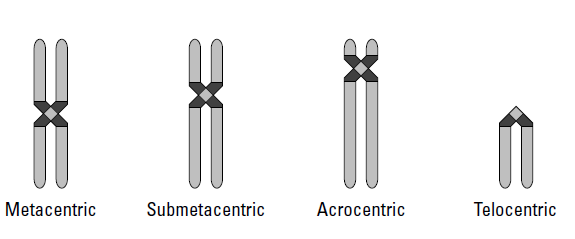 Chromosome numbers haploid and euploidEuploidy: Normal variations of the number of complete sets of chromosomesChromosomes number are multiples of some basic number (n)N is called the haploid chromosome number. 2n is called diploid.  3n, 4n, and so on are called polyploid. Haploid, Diploid, Triploid, Tetraploid, etc…Aneuploidy: Variation in the number of particular chromosomes within a setMonosomy, trisomy, tetrasomy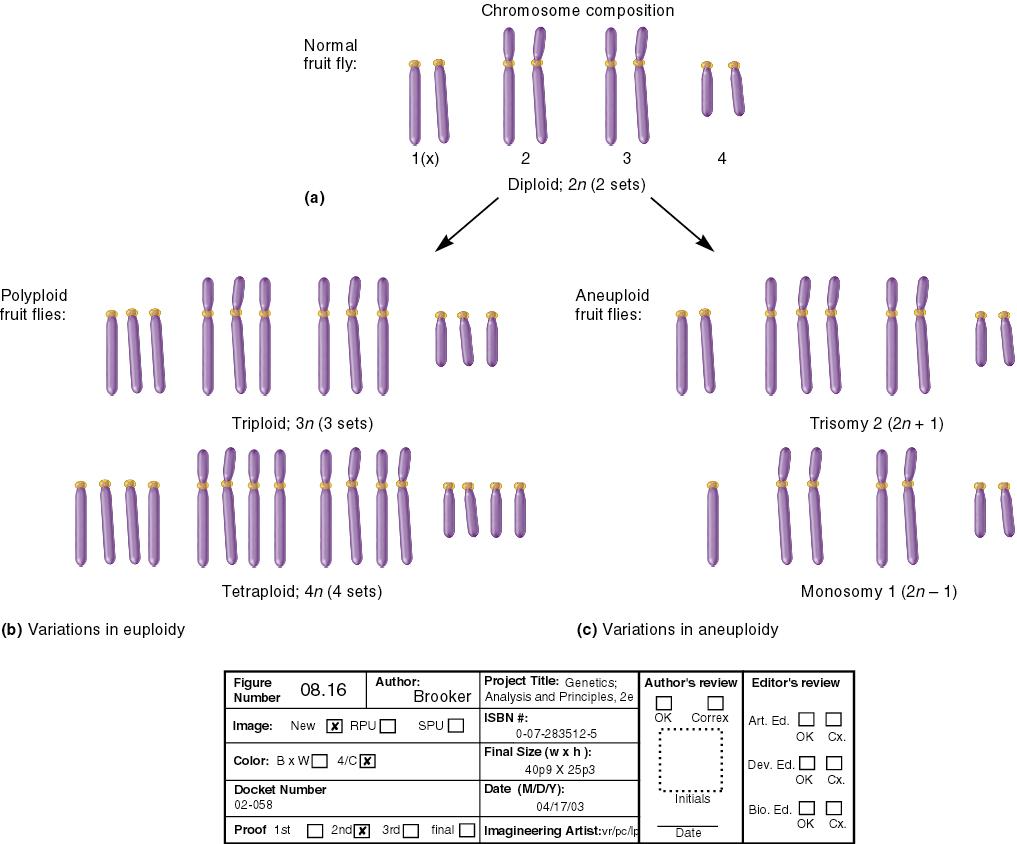 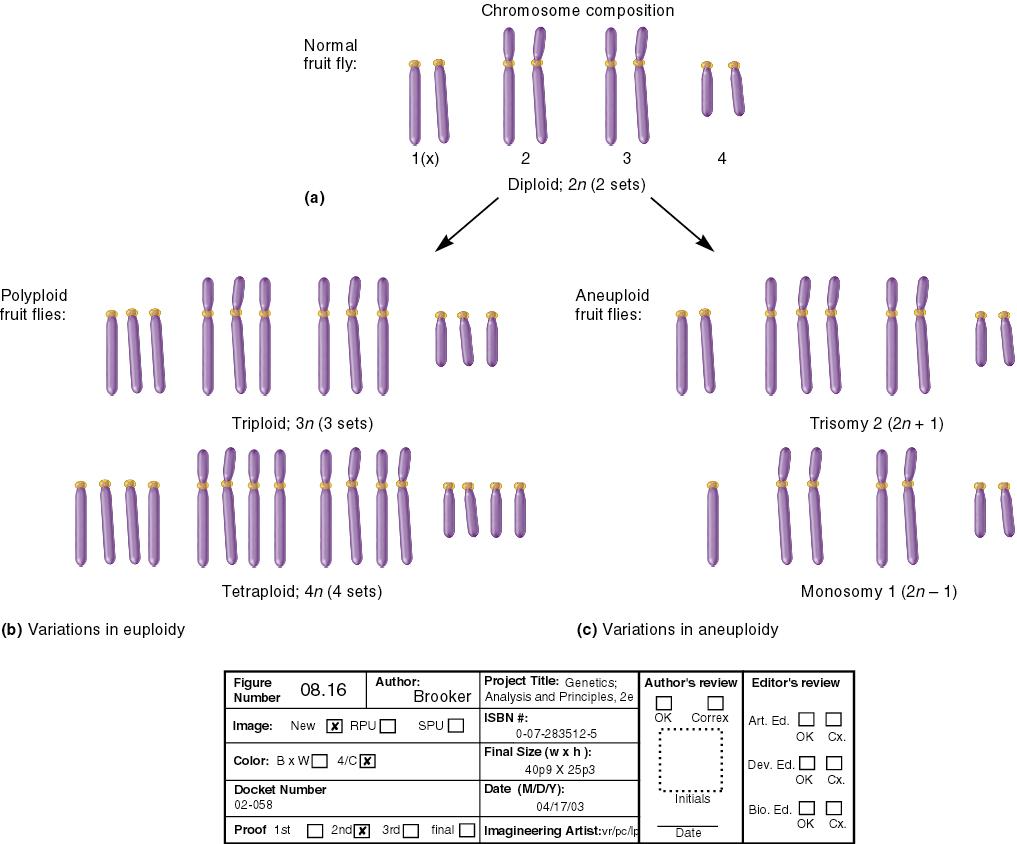 	Plants commonly exhibit polyploidyPolyploid strains often display desirable agricultural characteristics, wheat, strawberries, bananasMost animal species are diploid. Polyploidy in animals is generally lethalBenefit of Odd Ploidy-Induced Sterility. Seedless fruitwatermelons and bananasMarigold flowering plantsPrevention of cross pollination of transgenic plants Chromosomal aberrationsSubstantial changes in chromosome structureAmount of genetic information in the chromosome can changeDeficiencies/Deletions: Loss of a region of a chromosome example Cri-du-chat Syndrome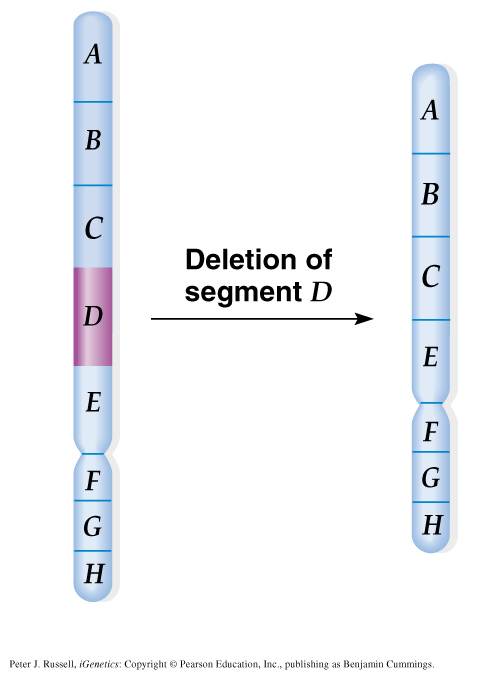 Effect of deletion on the phenotype Phenotypic consequences of deficiency depends onSize of the deletionFunctions of the genes deletedPhenotypic effect of deletions usually detrimentalDuplications:Duplications result from doubling of chromosomal segments, and occur in a range of sizes and locations. a. Tandem duplications are adjacent to each other. b. Reverse tandem duplications result in genes arranged in the opposite order of the original. c. Tandem duplication at the end of a chromosome is a terminal tandem duplication.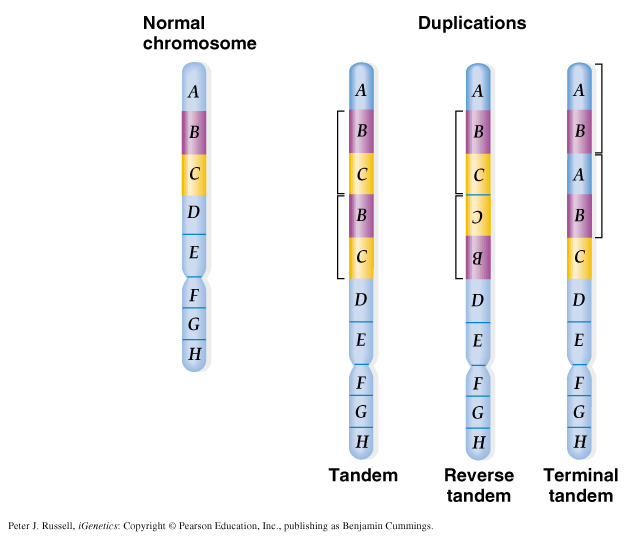 Phenotypic consequences of duplications correlated to size & genes involvedDuplications tend to be less detrimentalThe genetic material remains the same, but is rearrangedInversions: Pericentric – inversion about the centromereParacentric – inversion not involving the centromereNo loss of genetic informationMany inversions have no phenotypic consequencesBreak point effectInversion break point is within regulatory or structural portion of a genePosition effectGene is repositioned in a way that alters its gene expressionseparated from regulatory sequences, placed next to constitutive heterochromatinTranslocations: When a segment of one chromosome becomes attached to anotherExchange or joining of regions of two non-homologous chromosomes In reciprocal translocations two non-homologous chromosomes exchange genetic material “balanced translocations” Usually without phenotypic consequences.  In simple translocations the transfer of genetic material occurs in only one direction “unbalanced translocations”. associated with phenotypic abnormalities or even lethality Example: Familial Down Syndrome